 Peer Mentor Application - Fall 2018 [PLEASE TYPE]All completed applications are due to First Year Experience in MC 110 by 5:00pm Friday, April 13, 2018. Interviews will be held the week of April 16, 2018 and you can sign up for a time by using the link on our webpage: https://www.csuohio.edu/fye/peer-mentor-application Sarah Pankratz, Manager, First Year ExperienceCleveland State UniversityMC107Ds.pankratz22@csuohio.edu 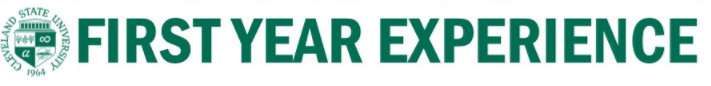 asc 101 - Introduction to University LifeApplicant InformationApplicant InformationApplicant InformationApplicant InformationApplicant InformationApplicant InformationApplicant InformationApplicant InformationApplicant InformationApplicant InformationApplicant InformationApplicant InformationApplicant InformationApplicant InformationApplicant InformationApplicant InformationApplicant InformationApplicant InformationApplicant InformationLast NameLast NameFirstM.I.M.I.DateDateStreet AddressStreet AddressStreet AddressApartment/Unit #Apartment/Unit #Apartment/Unit #Apartment/Unit #CityStateZIPCell PhoneCampus E-mail AddressCampus E-mail AddressOther EmailOther EmailOther EmailStudent ID  No.Student ID  No.Student ID  No.Student ID  No.POSITION REQUIREMENTSPOSITION REQUIREMENTSPOSITION REQUIREMENTSPOSITION REQUIREMENTSPOSITION REQUIREMENTSPOSITION REQUIREMENTSPOSITION REQUIREMENTSPOSITION REQUIREMENTSPOSITION REQUIREMENTSPOSITION REQUIREMENTSPOSITION REQUIREMENTSPOSITION REQUIREMENTSPOSITION REQUIREMENTSPOSITION REQUIREMENTSPOSITION REQUIREMENTSPOSITION REQUIREMENTSPOSITION REQUIREMENTSPOSITION REQUIREMENTSPOSITION REQUIREMENTSCurrent Cleveland State University StudentCurrent Cleveland State University StudentCurrent Cleveland State University StudentCurrent Cleveland State University StudentYES  YES  NO  NO  NO  Successfully Completed Introduction to University Life or similar First Year Experience course?Successfully Completed Introduction to University Life or similar First Year Experience course?Successfully Completed Introduction to University Life or similar First Year Experience course?Successfully Completed Introduction to University Life or similar First Year Experience course?Successfully Completed Introduction to University Life or similar First Year Experience course?Successfully Completed Introduction to University Life or similar First Year Experience course?Successfully Completed Introduction to University Life or similar First Year Experience course?YES  YES  NO  Good Academic Status?Good Academic Status?Good Academic Status?Good Academic Status?YES  YES  NO  NO  NO  Will you have completed 30 credit Hours before the beginning of the semester?Will you have completed 30 credit Hours before the beginning of the semester?Will you have completed 30 credit Hours before the beginning of the semester?Will you have completed 30 credit Hours before the beginning of the semester?Will you have completed 30 credit Hours before the beginning of the semester?Will you have completed 30 credit Hours before the beginning of the semester?Will you have completed 30 credit Hours before the beginning of the semester?YES          NO  YES          NO  YES          NO  3.0 GPA or higher?3.0 GPA or higher?3.0 GPA or higher?3.0 GPA or higher?YES  YES  NO  NO  NO  (See additional requirements and training listed below)(See additional requirements and training listed below)(See additional requirements and training listed below)(See additional requirements and training listed below)(See additional requirements and training listed below)(See additional requirements and training listed below)(See additional requirements and training listed below)Class Rank:   Freshman _____  Sophomore _____  Junior _______  Senior  _____Class Rank:   Freshman _____  Sophomore _____  Junior _______  Senior  _____Class Rank:   Freshman _____  Sophomore _____  Junior _______  Senior  _____Class Rank:   Freshman _____  Sophomore _____  Junior _______  Senior  _____Class Rank:   Freshman _____  Sophomore _____  Junior _______  Senior  _____Class Rank:   Freshman _____  Sophomore _____  Junior _______  Senior  _____Class Rank:   Freshman _____  Sophomore _____  Junior _______  Senior  _____Class Rank:   Freshman _____  Sophomore _____  Junior _______  Senior  _____Class Rank:   Freshman _____  Sophomore _____  Junior _______  Senior  _____Class Rank:   Freshman _____  Sophomore _____  Junior _______  Senior  _____Class Rank:   Freshman _____  Sophomore _____  Junior _______  Senior  _____Class Rank:   Freshman _____  Sophomore _____  Junior _______  Senior  _____Class Rank:   Freshman _____  Sophomore _____  Junior _______  Senior  _____Class Rank:   Freshman _____  Sophomore _____  Junior _______  Senior  _____Class Rank:   Freshman _____  Sophomore _____  Junior _______  Senior  _____Class Rank:   Freshman _____  Sophomore _____  Junior _______  Senior  _____Class Rank:   Freshman _____  Sophomore _____  Junior _______  Senior  _____Class Rank:   Freshman _____  Sophomore _____  Junior _______  Senior  _____Class Rank:   Freshman _____  Sophomore _____  Junior _______  Senior  _____Have you had prior teaching/coaching/mentoring experience in a First Year Freshman course?     YES          NO  Have you had prior teaching/coaching/mentoring experience in a First Year Freshman course?     YES          NO  Have you had prior teaching/coaching/mentoring experience in a First Year Freshman course?     YES          NO  Have you had prior teaching/coaching/mentoring experience in a First Year Freshman course?     YES          NO  Have you had prior teaching/coaching/mentoring experience in a First Year Freshman course?     YES          NO  Have you had prior teaching/coaching/mentoring experience in a First Year Freshman course?     YES          NO  Have you had prior teaching/coaching/mentoring experience in a First Year Freshman course?     YES          NO  Have you had prior teaching/coaching/mentoring experience in a First Year Freshman course?     YES          NO  Have you had prior teaching/coaching/mentoring experience in a First Year Freshman course?     YES          NO  Have you had prior teaching/coaching/mentoring experience in a First Year Freshman course?     YES          NO  Have you had prior teaching/coaching/mentoring experience in a First Year Freshman course?     YES          NO  Have you had prior teaching/coaching/mentoring experience in a First Year Freshman course?     YES          NO  Have you had prior teaching/coaching/mentoring experience in a First Year Freshman course?     YES          NO  Have you had prior teaching/coaching/mentoring experience in a First Year Freshman course?     YES          NO  Have you had prior teaching/coaching/mentoring experience in a First Year Freshman course?     YES          NO  Have you had prior teaching/coaching/mentoring experience in a First Year Freshman course?     YES          NO  Have you had prior teaching/coaching/mentoring experience in a First Year Freshman course?     YES          NO  Have you had prior teaching/coaching/mentoring experience in a First Year Freshman course?     YES          NO  Have you had prior teaching/coaching/mentoring experience in a First Year Freshman course?     YES          NO  If yes, when and at what institution?If yes, when and at what institution?If yes, when and at what institution?If yes, when and at what institution?If yes, when and at what institution?If yes, when and at what institution?If yes, when and at what institution?If yes, when and at what institution?If yes, when and at what institution?If yes, when and at what institution?If yes, when and at what institution?If yes, when and at what institution?If yes, when and at what institution?If yes, when and at what institution?If yes, when and at what institution?If yes, when and at what institution?If yes, when and at what institution?If yes, when and at what institution?If yes, when and at what institution?Education BACKGROUNDEducation BACKGROUNDEducation BACKGROUNDEducation BACKGROUNDEducation BACKGROUNDEducation BACKGROUNDEducation BACKGROUNDEducation BACKGROUNDEducation BACKGROUNDEducation BACKGROUNDEducation BACKGROUNDEducation BACKGROUNDEducation BACKGROUNDEducation BACKGROUNDEducation BACKGROUNDEducation BACKGROUNDEducation BACKGROUNDEducation BACKGROUNDEducation BACKGROUNDHigh School Attended                                                                                                           High School Attended                                                                                                           High School Attended                                                                                                           High School Attended                                                                                                           High School Attended                                                                                                           High School Attended                                                                                                           High School Attended                                                                                                           Year GraduatedYear GraduatedYear GraduatedYear GraduatedYear GraduatedHigh School Location (City, State)High School Location (City, State)High School Location (City, State)High School Location (City, State)High School Location (City, State)High School Location (City, State)High School Location (City, State)College AttendedCollege AttendedCollege AttendedCollege AttendedCollege AttendedCollege AttendedCollege AttendedDegreeDegreeDegreeDegreeDegreeMajorMajorMajorMajorMajorMajorMajorAnticipated Graduation from Cleveland State University (Semester, Year)Anticipated Graduation from Cleveland State University (Semester, Year)Anticipated Graduation from Cleveland State University (Semester, Year)Anticipated Graduation from Cleveland State University (Semester, Year)Anticipated Graduation from Cleveland State University (Semester, Year)Anticipated Graduation from Cleveland State University (Semester, Year)Anticipated Graduation from Cleveland State University (Semester, Year)Anticipated Graduation from Cleveland State University (Semester, Year)Anticipated Graduation from Cleveland State University (Semester, Year)Anticipated Graduation from Cleveland State University (Semester, Year)Anticipated Graduation from Cleveland State University (Semester, Year)Anticipated Graduation from Cleveland State University (Semester, Year)Anticipated Graduation from Cleveland State University (Semester, Year)Anticipated Graduation from Cleveland State University (Semester, Year)Anticipated Graduation from Cleveland State University (Semester, Year)Anticipated Graduation from Cleveland State University (Semester, Year)Anticipated Graduation from Cleveland State University (Semester, Year)Anticipated Graduation from Cleveland State University (Semester, Year)Anticipated Graduation from Cleveland State University (Semester, Year)Philosophical statementPhilosophical statementPhilosophical statementPhilosophical statementPhilosophical statementPhilosophical statementPhilosophical statementPhilosophical statementPhilosophical statementPhilosophical statementPhilosophical statementPhilosophical statementPhilosophical statementPhilosophical statementPhilosophical statementPhilosophical statementPhilosophical statementPhilosophical statementPhilosophical statementWhy are you interested in mentoring in ASC 101 – Introduction to University life? What skills and experience do you have to bring to this course? How do you plan to help first year students succeed?Why are you interested in mentoring in ASC 101 – Introduction to University life? What skills and experience do you have to bring to this course? How do you plan to help first year students succeed?Why are you interested in mentoring in ASC 101 – Introduction to University life? What skills and experience do you have to bring to this course? How do you plan to help first year students succeed?Why are you interested in mentoring in ASC 101 – Introduction to University life? What skills and experience do you have to bring to this course? How do you plan to help first year students succeed?Why are you interested in mentoring in ASC 101 – Introduction to University life? What skills and experience do you have to bring to this course? How do you plan to help first year students succeed?Why are you interested in mentoring in ASC 101 – Introduction to University life? What skills and experience do you have to bring to this course? How do you plan to help first year students succeed?Why are you interested in mentoring in ASC 101 – Introduction to University life? What skills and experience do you have to bring to this course? How do you plan to help first year students succeed?Why are you interested in mentoring in ASC 101 – Introduction to University life? What skills and experience do you have to bring to this course? How do you plan to help first year students succeed?Why are you interested in mentoring in ASC 101 – Introduction to University life? What skills and experience do you have to bring to this course? How do you plan to help first year students succeed?Why are you interested in mentoring in ASC 101 – Introduction to University life? What skills and experience do you have to bring to this course? How do you plan to help first year students succeed?Why are you interested in mentoring in ASC 101 – Introduction to University life? What skills and experience do you have to bring to this course? How do you plan to help first year students succeed?Why are you interested in mentoring in ASC 101 – Introduction to University life? What skills and experience do you have to bring to this course? How do you plan to help first year students succeed?Why are you interested in mentoring in ASC 101 – Introduction to University life? What skills and experience do you have to bring to this course? How do you plan to help first year students succeed?Why are you interested in mentoring in ASC 101 – Introduction to University life? What skills and experience do you have to bring to this course? How do you plan to help first year students succeed?Why are you interested in mentoring in ASC 101 – Introduction to University life? What skills and experience do you have to bring to this course? How do you plan to help first year students succeed?Why are you interested in mentoring in ASC 101 – Introduction to University life? What skills and experience do you have to bring to this course? How do you plan to help first year students succeed?Why are you interested in mentoring in ASC 101 – Introduction to University life? What skills and experience do you have to bring to this course? How do you plan to help first year students succeed?Why are you interested in mentoring in ASC 101 – Introduction to University life? What skills and experience do you have to bring to this course? How do you plan to help first year students succeed?Why are you interested in mentoring in ASC 101 – Introduction to University life? What skills and experience do you have to bring to this course? How do you plan to help first year students succeed?ReferencesReferencesReferencesReferencesReferencesReferencesReferencesReferencesReferencesReferencesReferencesReferencesReferencesReferencesReferencesReferencesReferencesReferencesReferencesPlease list the names and emails for two references from a faculty/staff member. We encourage that one of your references be the instructor from your ASC 101 course or a supervisor from other on-campus employment. Please have them complete the online reference form by Monday, April 16, 2018 which can be found on our webpage: https://www.csuohio.edu/fye/peer-mentor-application 1st Reference Name:                                                                                  2nd Reference Name:  Phone Number:                                                                                          Phone Number:Email Address:                                                                                            Email Address:Please list the names and emails for two references from a faculty/staff member. We encourage that one of your references be the instructor from your ASC 101 course or a supervisor from other on-campus employment. Please have them complete the online reference form by Monday, April 16, 2018 which can be found on our webpage: https://www.csuohio.edu/fye/peer-mentor-application 1st Reference Name:                                                                                  2nd Reference Name:  Phone Number:                                                                                          Phone Number:Email Address:                                                                                            Email Address:Please list the names and emails for two references from a faculty/staff member. We encourage that one of your references be the instructor from your ASC 101 course or a supervisor from other on-campus employment. Please have them complete the online reference form by Monday, April 16, 2018 which can be found on our webpage: https://www.csuohio.edu/fye/peer-mentor-application 1st Reference Name:                                                                                  2nd Reference Name:  Phone Number:                                                                                          Phone Number:Email Address:                                                                                            Email Address:Please list the names and emails for two references from a faculty/staff member. We encourage that one of your references be the instructor from your ASC 101 course or a supervisor from other on-campus employment. Please have them complete the online reference form by Monday, April 16, 2018 which can be found on our webpage: https://www.csuohio.edu/fye/peer-mentor-application 1st Reference Name:                                                                                  2nd Reference Name:  Phone Number:                                                                                          Phone Number:Email Address:                                                                                            Email Address:Please list the names and emails for two references from a faculty/staff member. We encourage that one of your references be the instructor from your ASC 101 course or a supervisor from other on-campus employment. Please have them complete the online reference form by Monday, April 16, 2018 which can be found on our webpage: https://www.csuohio.edu/fye/peer-mentor-application 1st Reference Name:                                                                                  2nd Reference Name:  Phone Number:                                                                                          Phone Number:Email Address:                                                                                            Email Address:Please list the names and emails for two references from a faculty/staff member. We encourage that one of your references be the instructor from your ASC 101 course or a supervisor from other on-campus employment. Please have them complete the online reference form by Monday, April 16, 2018 which can be found on our webpage: https://www.csuohio.edu/fye/peer-mentor-application 1st Reference Name:                                                                                  2nd Reference Name:  Phone Number:                                                                                          Phone Number:Email Address:                                                                                            Email Address:Please list the names and emails for two references from a faculty/staff member. We encourage that one of your references be the instructor from your ASC 101 course or a supervisor from other on-campus employment. Please have them complete the online reference form by Monday, April 16, 2018 which can be found on our webpage: https://www.csuohio.edu/fye/peer-mentor-application 1st Reference Name:                                                                                  2nd Reference Name:  Phone Number:                                                                                          Phone Number:Email Address:                                                                                            Email Address:Please list the names and emails for two references from a faculty/staff member. We encourage that one of your references be the instructor from your ASC 101 course or a supervisor from other on-campus employment. Please have them complete the online reference form by Monday, April 16, 2018 which can be found on our webpage: https://www.csuohio.edu/fye/peer-mentor-application 1st Reference Name:                                                                                  2nd Reference Name:  Phone Number:                                                                                          Phone Number:Email Address:                                                                                            Email Address:Please list the names and emails for two references from a faculty/staff member. We encourage that one of your references be the instructor from your ASC 101 course or a supervisor from other on-campus employment. Please have them complete the online reference form by Monday, April 16, 2018 which can be found on our webpage: https://www.csuohio.edu/fye/peer-mentor-application 1st Reference Name:                                                                                  2nd Reference Name:  Phone Number:                                                                                          Phone Number:Email Address:                                                                                            Email Address:Please list the names and emails for two references from a faculty/staff member. We encourage that one of your references be the instructor from your ASC 101 course or a supervisor from other on-campus employment. Please have them complete the online reference form by Monday, April 16, 2018 which can be found on our webpage: https://www.csuohio.edu/fye/peer-mentor-application 1st Reference Name:                                                                                  2nd Reference Name:  Phone Number:                                                                                          Phone Number:Email Address:                                                                                            Email Address:Please list the names and emails for two references from a faculty/staff member. We encourage that one of your references be the instructor from your ASC 101 course or a supervisor from other on-campus employment. Please have them complete the online reference form by Monday, April 16, 2018 which can be found on our webpage: https://www.csuohio.edu/fye/peer-mentor-application 1st Reference Name:                                                                                  2nd Reference Name:  Phone Number:                                                                                          Phone Number:Email Address:                                                                                            Email Address:Please list the names and emails for two references from a faculty/staff member. We encourage that one of your references be the instructor from your ASC 101 course or a supervisor from other on-campus employment. Please have them complete the online reference form by Monday, April 16, 2018 which can be found on our webpage: https://www.csuohio.edu/fye/peer-mentor-application 1st Reference Name:                                                                                  2nd Reference Name:  Phone Number:                                                                                          Phone Number:Email Address:                                                                                            Email Address:Please list the names and emails for two references from a faculty/staff member. We encourage that one of your references be the instructor from your ASC 101 course or a supervisor from other on-campus employment. Please have them complete the online reference form by Monday, April 16, 2018 which can be found on our webpage: https://www.csuohio.edu/fye/peer-mentor-application 1st Reference Name:                                                                                  2nd Reference Name:  Phone Number:                                                                                          Phone Number:Email Address:                                                                                            Email Address:Please list the names and emails for two references from a faculty/staff member. We encourage that one of your references be the instructor from your ASC 101 course or a supervisor from other on-campus employment. Please have them complete the online reference form by Monday, April 16, 2018 which can be found on our webpage: https://www.csuohio.edu/fye/peer-mentor-application 1st Reference Name:                                                                                  2nd Reference Name:  Phone Number:                                                                                          Phone Number:Email Address:                                                                                            Email Address:Please list the names and emails for two references from a faculty/staff member. We encourage that one of your references be the instructor from your ASC 101 course or a supervisor from other on-campus employment. Please have them complete the online reference form by Monday, April 16, 2018 which can be found on our webpage: https://www.csuohio.edu/fye/peer-mentor-application 1st Reference Name:                                                                                  2nd Reference Name:  Phone Number:                                                                                          Phone Number:Email Address:                                                                                            Email Address:Please list the names and emails for two references from a faculty/staff member. We encourage that one of your references be the instructor from your ASC 101 course or a supervisor from other on-campus employment. Please have them complete the online reference form by Monday, April 16, 2018 which can be found on our webpage: https://www.csuohio.edu/fye/peer-mentor-application 1st Reference Name:                                                                                  2nd Reference Name:  Phone Number:                                                                                          Phone Number:Email Address:                                                                                            Email Address:Please list the names and emails for two references from a faculty/staff member. We encourage that one of your references be the instructor from your ASC 101 course or a supervisor from other on-campus employment. Please have them complete the online reference form by Monday, April 16, 2018 which can be found on our webpage: https://www.csuohio.edu/fye/peer-mentor-application 1st Reference Name:                                                                                  2nd Reference Name:  Phone Number:                                                                                          Phone Number:Email Address:                                                                                            Email Address:Please list the names and emails for two references from a faculty/staff member. We encourage that one of your references be the instructor from your ASC 101 course or a supervisor from other on-campus employment. Please have them complete the online reference form by Monday, April 16, 2018 which can be found on our webpage: https://www.csuohio.edu/fye/peer-mentor-application 1st Reference Name:                                                                                  2nd Reference Name:  Phone Number:                                                                                          Phone Number:Email Address:                                                                                            Email Address:Please list the names and emails for two references from a faculty/staff member. We encourage that one of your references be the instructor from your ASC 101 course or a supervisor from other on-campus employment. Please have them complete the online reference form by Monday, April 16, 2018 which can be found on our webpage: https://www.csuohio.edu/fye/peer-mentor-application 1st Reference Name:                                                                                  2nd Reference Name:  Phone Number:                                                                                          Phone Number:Email Address:                                                                                            Email Address:ASC 101 CLASS SECTION TIMESASC 101 CLASS SECTION TIMESASC 101 CLASS SECTION TIMESASC 101 CLASS SECTION TIMESASC 101 CLASS SECTION TIMESASC 101 CLASS SECTION TIMESASC 101 CLASS SECTION TIMESASC 101 CLASS SECTION TIMESASC 101 CLASS SECTION TIMESASC 101 CLASS SECTION TIMESASC 101 CLASS SECTION TIMESASC 101 CLASS SECTION TIMESASC 101 CLASS SECTION TIMESASC 101 CLASS SECTION TIMESASC 101 CLASS SECTION TIMESASC 101 CLASS SECTION TIMESASC 101 CLASS SECTION TIMESASC 101 CLASS SECTION TIMESWhat is your preferred ASC 101 class section time? Please check all times available.What is your preferred ASC 101 class section time? Please check all times available.What is your preferred ASC 101 class section time? Please check all times available.What is your preferred ASC 101 class section time? Please check all times available.What is your preferred ASC 101 class section time? Please check all times available.What is your preferred ASC 101 class section time? Please check all times available.What is your preferred ASC 101 class section time? Please check all times available.What is your preferred ASC 101 class section time? Please check all times available.What is your preferred ASC 101 class section time? Please check all times available.What is your preferred ASC 101 class section time? Please check all times available.What is your preferred ASC 101 class section time? Please check all times available.What is your preferred ASC 101 class section time? Please check all times available.What is your preferred ASC 101 class section time? Please check all times available.What is your preferred ASC 101 class section time? Please check all times available.What is your preferred ASC 101 class section time? Please check all times available.What is your preferred ASC 101 class section time? Please check all times available.What is your preferred ASC 101 class section time? Please check all times available.What is your preferred ASC 101 class section time? Please check all times available.M 8:05T 8:05W 9:10TH 8:05TH 8:05TH 8:05F 9:10F 9:10M 9:10T 9:00W 10:15TH 9:10TH 9:10TH 9:10F 10:15        F 10:15        M 10:15T 10:15W 11:20TH 10:15TH 10:15TH 10:15F 11:20F 11:20M 11:20T 12:30W 12:25TH 12:30TH 12:30TH 12:30F 12:25F 12:25M 12:25T 1:30W 1:30TH 1:30TH 1:30TH 1:30M 1:30T 2:35W 2:35TH 2:35TH 2:35TH 2:35M 2:35T 4:00W 4:00TH 4:00TH 4:00TH 4:00T 5:00First Preference:  First Preference:  First Preference:  Second Preference:Second Preference:Second Preference:Third Preference:  Third Preference:  Third Preference:  Third Preference:  Third Preference:  DISCLAIMER AND SIGNATUREDISCLAIMER AND SIGNATUREDISCLAIMER AND SIGNATUREDISCLAIMER AND SIGNATUREDISCLAIMER AND SIGNATUREDISCLAIMER AND SIGNATUREDISCLAIMER AND SIGNATUREDISCLAIMER AND SIGNATUREDISCLAIMER AND SIGNATUREDISCLAIMER AND SIGNATUREDISCLAIMER AND SIGNATUREDISCLAIMER AND SIGNATUREDISCLAIMER AND SIGNATUREDISCLAIMER AND SIGNATUREDISCLAIMER AND SIGNATUREDISCLAIMER AND SIGNATUREDISCLAIMER AND SIGNATUREDISCLAIMER AND SIGNATUREI affirm that the information I have provided on this application is correct and true. I understand the responsibilities and requirements of this position and that my employment is contingent on meeting these requirements.  I also understand that if I am hired I will be expected to fulfill the minimum requirements outlined below:Beginning of Semester training on August 22Starfish and/or Blackboard training Attend all class sessionsAttend bi-weekly meetings with other Peer Mentors and a Graduate Student SupervisorMidterm and/or end of the semester staff meetingCoordinate multiple out-of-class activities that will acquaint the students with the resources of Cleveland State University and the City of ClevelandTracking student attendance for class sessions and out-of-class activitiesAdditionally, I The Family Educational Rights and Privacy Act (FERPA) (20 U.S.C. § 1232g; 34 CFR Part 99) is a Federal law that protects the privacy of student education records. The law applies to all schools that receive funds under an applicable program of the U.S. Department of Education. Under FERPA, it is illegal to release the academic records of any student without their prior written consent. Therefore, permission is needed. I hereby give my permission to Cleveland State University to release academic information about me to the Office of First Year Experience.I affirm that the information I have provided on this application is correct and true. I understand the responsibilities and requirements of this position and that my employment is contingent on meeting these requirements.  I also understand that if I am hired I will be expected to fulfill the minimum requirements outlined below:Beginning of Semester training on August 22Starfish and/or Blackboard training Attend all class sessionsAttend bi-weekly meetings with other Peer Mentors and a Graduate Student SupervisorMidterm and/or end of the semester staff meetingCoordinate multiple out-of-class activities that will acquaint the students with the resources of Cleveland State University and the City of ClevelandTracking student attendance for class sessions and out-of-class activitiesAdditionally, I The Family Educational Rights and Privacy Act (FERPA) (20 U.S.C. § 1232g; 34 CFR Part 99) is a Federal law that protects the privacy of student education records. The law applies to all schools that receive funds under an applicable program of the U.S. Department of Education. Under FERPA, it is illegal to release the academic records of any student without their prior written consent. Therefore, permission is needed. I hereby give my permission to Cleveland State University to release academic information about me to the Office of First Year Experience.I affirm that the information I have provided on this application is correct and true. I understand the responsibilities and requirements of this position and that my employment is contingent on meeting these requirements.  I also understand that if I am hired I will be expected to fulfill the minimum requirements outlined below:Beginning of Semester training on August 22Starfish and/or Blackboard training Attend all class sessionsAttend bi-weekly meetings with other Peer Mentors and a Graduate Student SupervisorMidterm and/or end of the semester staff meetingCoordinate multiple out-of-class activities that will acquaint the students with the resources of Cleveland State University and the City of ClevelandTracking student attendance for class sessions and out-of-class activitiesAdditionally, I The Family Educational Rights and Privacy Act (FERPA) (20 U.S.C. § 1232g; 34 CFR Part 99) is a Federal law that protects the privacy of student education records. The law applies to all schools that receive funds under an applicable program of the U.S. Department of Education. Under FERPA, it is illegal to release the academic records of any student without their prior written consent. Therefore, permission is needed. I hereby give my permission to Cleveland State University to release academic information about me to the Office of First Year Experience.I affirm that the information I have provided on this application is correct and true. I understand the responsibilities and requirements of this position and that my employment is contingent on meeting these requirements.  I also understand that if I am hired I will be expected to fulfill the minimum requirements outlined below:Beginning of Semester training on August 22Starfish and/or Blackboard training Attend all class sessionsAttend bi-weekly meetings with other Peer Mentors and a Graduate Student SupervisorMidterm and/or end of the semester staff meetingCoordinate multiple out-of-class activities that will acquaint the students with the resources of Cleveland State University and the City of ClevelandTracking student attendance for class sessions and out-of-class activitiesAdditionally, I The Family Educational Rights and Privacy Act (FERPA) (20 U.S.C. § 1232g; 34 CFR Part 99) is a Federal law that protects the privacy of student education records. The law applies to all schools that receive funds under an applicable program of the U.S. Department of Education. Under FERPA, it is illegal to release the academic records of any student without their prior written consent. Therefore, permission is needed. I hereby give my permission to Cleveland State University to release academic information about me to the Office of First Year Experience.I affirm that the information I have provided on this application is correct and true. I understand the responsibilities and requirements of this position and that my employment is contingent on meeting these requirements.  I also understand that if I am hired I will be expected to fulfill the minimum requirements outlined below:Beginning of Semester training on August 22Starfish and/or Blackboard training Attend all class sessionsAttend bi-weekly meetings with other Peer Mentors and a Graduate Student SupervisorMidterm and/or end of the semester staff meetingCoordinate multiple out-of-class activities that will acquaint the students with the resources of Cleveland State University and the City of ClevelandTracking student attendance for class sessions and out-of-class activitiesAdditionally, I The Family Educational Rights and Privacy Act (FERPA) (20 U.S.C. § 1232g; 34 CFR Part 99) is a Federal law that protects the privacy of student education records. The law applies to all schools that receive funds under an applicable program of the U.S. Department of Education. Under FERPA, it is illegal to release the academic records of any student without their prior written consent. Therefore, permission is needed. I hereby give my permission to Cleveland State University to release academic information about me to the Office of First Year Experience.I affirm that the information I have provided on this application is correct and true. I understand the responsibilities and requirements of this position and that my employment is contingent on meeting these requirements.  I also understand that if I am hired I will be expected to fulfill the minimum requirements outlined below:Beginning of Semester training on August 22Starfish and/or Blackboard training Attend all class sessionsAttend bi-weekly meetings with other Peer Mentors and a Graduate Student SupervisorMidterm and/or end of the semester staff meetingCoordinate multiple out-of-class activities that will acquaint the students with the resources of Cleveland State University and the City of ClevelandTracking student attendance for class sessions and out-of-class activitiesAdditionally, I The Family Educational Rights and Privacy Act (FERPA) (20 U.S.C. § 1232g; 34 CFR Part 99) is a Federal law that protects the privacy of student education records. The law applies to all schools that receive funds under an applicable program of the U.S. Department of Education. Under FERPA, it is illegal to release the academic records of any student without their prior written consent. Therefore, permission is needed. I hereby give my permission to Cleveland State University to release academic information about me to the Office of First Year Experience.I affirm that the information I have provided on this application is correct and true. I understand the responsibilities and requirements of this position and that my employment is contingent on meeting these requirements.  I also understand that if I am hired I will be expected to fulfill the minimum requirements outlined below:Beginning of Semester training on August 22Starfish and/or Blackboard training Attend all class sessionsAttend bi-weekly meetings with other Peer Mentors and a Graduate Student SupervisorMidterm and/or end of the semester staff meetingCoordinate multiple out-of-class activities that will acquaint the students with the resources of Cleveland State University and the City of ClevelandTracking student attendance for class sessions and out-of-class activitiesAdditionally, I The Family Educational Rights and Privacy Act (FERPA) (20 U.S.C. § 1232g; 34 CFR Part 99) is a Federal law that protects the privacy of student education records. The law applies to all schools that receive funds under an applicable program of the U.S. Department of Education. Under FERPA, it is illegal to release the academic records of any student without their prior written consent. Therefore, permission is needed. I hereby give my permission to Cleveland State University to release academic information about me to the Office of First Year Experience.I affirm that the information I have provided on this application is correct and true. I understand the responsibilities and requirements of this position and that my employment is contingent on meeting these requirements.  I also understand that if I am hired I will be expected to fulfill the minimum requirements outlined below:Beginning of Semester training on August 22Starfish and/or Blackboard training Attend all class sessionsAttend bi-weekly meetings with other Peer Mentors and a Graduate Student SupervisorMidterm and/or end of the semester staff meetingCoordinate multiple out-of-class activities that will acquaint the students with the resources of Cleveland State University and the City of ClevelandTracking student attendance for class sessions and out-of-class activitiesAdditionally, I The Family Educational Rights and Privacy Act (FERPA) (20 U.S.C. § 1232g; 34 CFR Part 99) is a Federal law that protects the privacy of student education records. The law applies to all schools that receive funds under an applicable program of the U.S. Department of Education. Under FERPA, it is illegal to release the academic records of any student without their prior written consent. Therefore, permission is needed. I hereby give my permission to Cleveland State University to release academic information about me to the Office of First Year Experience.I affirm that the information I have provided on this application is correct and true. I understand the responsibilities and requirements of this position and that my employment is contingent on meeting these requirements.  I also understand that if I am hired I will be expected to fulfill the minimum requirements outlined below:Beginning of Semester training on August 22Starfish and/or Blackboard training Attend all class sessionsAttend bi-weekly meetings with other Peer Mentors and a Graduate Student SupervisorMidterm and/or end of the semester staff meetingCoordinate multiple out-of-class activities that will acquaint the students with the resources of Cleveland State University and the City of ClevelandTracking student attendance for class sessions and out-of-class activitiesAdditionally, I The Family Educational Rights and Privacy Act (FERPA) (20 U.S.C. § 1232g; 34 CFR Part 99) is a Federal law that protects the privacy of student education records. The law applies to all schools that receive funds under an applicable program of the U.S. Department of Education. Under FERPA, it is illegal to release the academic records of any student without their prior written consent. Therefore, permission is needed. I hereby give my permission to Cleveland State University to release academic information about me to the Office of First Year Experience.I affirm that the information I have provided on this application is correct and true. I understand the responsibilities and requirements of this position and that my employment is contingent on meeting these requirements.  I also understand that if I am hired I will be expected to fulfill the minimum requirements outlined below:Beginning of Semester training on August 22Starfish and/or Blackboard training Attend all class sessionsAttend bi-weekly meetings with other Peer Mentors and a Graduate Student SupervisorMidterm and/or end of the semester staff meetingCoordinate multiple out-of-class activities that will acquaint the students with the resources of Cleveland State University and the City of ClevelandTracking student attendance for class sessions and out-of-class activitiesAdditionally, I The Family Educational Rights and Privacy Act (FERPA) (20 U.S.C. § 1232g; 34 CFR Part 99) is a Federal law that protects the privacy of student education records. The law applies to all schools that receive funds under an applicable program of the U.S. Department of Education. Under FERPA, it is illegal to release the academic records of any student without their prior written consent. Therefore, permission is needed. I hereby give my permission to Cleveland State University to release academic information about me to the Office of First Year Experience.I affirm that the information I have provided on this application is correct and true. I understand the responsibilities and requirements of this position and that my employment is contingent on meeting these requirements.  I also understand that if I am hired I will be expected to fulfill the minimum requirements outlined below:Beginning of Semester training on August 22Starfish and/or Blackboard training Attend all class sessionsAttend bi-weekly meetings with other Peer Mentors and a Graduate Student SupervisorMidterm and/or end of the semester staff meetingCoordinate multiple out-of-class activities that will acquaint the students with the resources of Cleveland State University and the City of ClevelandTracking student attendance for class sessions and out-of-class activitiesAdditionally, I The Family Educational Rights and Privacy Act (FERPA) (20 U.S.C. § 1232g; 34 CFR Part 99) is a Federal law that protects the privacy of student education records. The law applies to all schools that receive funds under an applicable program of the U.S. Department of Education. Under FERPA, it is illegal to release the academic records of any student without their prior written consent. Therefore, permission is needed. I hereby give my permission to Cleveland State University to release academic information about me to the Office of First Year Experience.I affirm that the information I have provided on this application is correct and true. I understand the responsibilities and requirements of this position and that my employment is contingent on meeting these requirements.  I also understand that if I am hired I will be expected to fulfill the minimum requirements outlined below:Beginning of Semester training on August 22Starfish and/or Blackboard training Attend all class sessionsAttend bi-weekly meetings with other Peer Mentors and a Graduate Student SupervisorMidterm and/or end of the semester staff meetingCoordinate multiple out-of-class activities that will acquaint the students with the resources of Cleveland State University and the City of ClevelandTracking student attendance for class sessions and out-of-class activitiesAdditionally, I The Family Educational Rights and Privacy Act (FERPA) (20 U.S.C. § 1232g; 34 CFR Part 99) is a Federal law that protects the privacy of student education records. The law applies to all schools that receive funds under an applicable program of the U.S. Department of Education. Under FERPA, it is illegal to release the academic records of any student without their prior written consent. Therefore, permission is needed. I hereby give my permission to Cleveland State University to release academic information about me to the Office of First Year Experience.I affirm that the information I have provided on this application is correct and true. I understand the responsibilities and requirements of this position and that my employment is contingent on meeting these requirements.  I also understand that if I am hired I will be expected to fulfill the minimum requirements outlined below:Beginning of Semester training on August 22Starfish and/or Blackboard training Attend all class sessionsAttend bi-weekly meetings with other Peer Mentors and a Graduate Student SupervisorMidterm and/or end of the semester staff meetingCoordinate multiple out-of-class activities that will acquaint the students with the resources of Cleveland State University and the City of ClevelandTracking student attendance for class sessions and out-of-class activitiesAdditionally, I The Family Educational Rights and Privacy Act (FERPA) (20 U.S.C. § 1232g; 34 CFR Part 99) is a Federal law that protects the privacy of student education records. The law applies to all schools that receive funds under an applicable program of the U.S. Department of Education. Under FERPA, it is illegal to release the academic records of any student without their prior written consent. Therefore, permission is needed. I hereby give my permission to Cleveland State University to release academic information about me to the Office of First Year Experience.I affirm that the information I have provided on this application is correct and true. I understand the responsibilities and requirements of this position and that my employment is contingent on meeting these requirements.  I also understand that if I am hired I will be expected to fulfill the minimum requirements outlined below:Beginning of Semester training on August 22Starfish and/or Blackboard training Attend all class sessionsAttend bi-weekly meetings with other Peer Mentors and a Graduate Student SupervisorMidterm and/or end of the semester staff meetingCoordinate multiple out-of-class activities that will acquaint the students with the resources of Cleveland State University and the City of ClevelandTracking student attendance for class sessions and out-of-class activitiesAdditionally, I The Family Educational Rights and Privacy Act (FERPA) (20 U.S.C. § 1232g; 34 CFR Part 99) is a Federal law that protects the privacy of student education records. The law applies to all schools that receive funds under an applicable program of the U.S. Department of Education. Under FERPA, it is illegal to release the academic records of any student without their prior written consent. Therefore, permission is needed. I hereby give my permission to Cleveland State University to release academic information about me to the Office of First Year Experience.I affirm that the information I have provided on this application is correct and true. I understand the responsibilities and requirements of this position and that my employment is contingent on meeting these requirements.  I also understand that if I am hired I will be expected to fulfill the minimum requirements outlined below:Beginning of Semester training on August 22Starfish and/or Blackboard training Attend all class sessionsAttend bi-weekly meetings with other Peer Mentors and a Graduate Student SupervisorMidterm and/or end of the semester staff meetingCoordinate multiple out-of-class activities that will acquaint the students with the resources of Cleveland State University and the City of ClevelandTracking student attendance for class sessions and out-of-class activitiesAdditionally, I The Family Educational Rights and Privacy Act (FERPA) (20 U.S.C. § 1232g; 34 CFR Part 99) is a Federal law that protects the privacy of student education records. The law applies to all schools that receive funds under an applicable program of the U.S. Department of Education. Under FERPA, it is illegal to release the academic records of any student without their prior written consent. Therefore, permission is needed. I hereby give my permission to Cleveland State University to release academic information about me to the Office of First Year Experience.I affirm that the information I have provided on this application is correct and true. I understand the responsibilities and requirements of this position and that my employment is contingent on meeting these requirements.  I also understand that if I am hired I will be expected to fulfill the minimum requirements outlined below:Beginning of Semester training on August 22Starfish and/or Blackboard training Attend all class sessionsAttend bi-weekly meetings with other Peer Mentors and a Graduate Student SupervisorMidterm and/or end of the semester staff meetingCoordinate multiple out-of-class activities that will acquaint the students with the resources of Cleveland State University and the City of ClevelandTracking student attendance for class sessions and out-of-class activitiesAdditionally, I The Family Educational Rights and Privacy Act (FERPA) (20 U.S.C. § 1232g; 34 CFR Part 99) is a Federal law that protects the privacy of student education records. The law applies to all schools that receive funds under an applicable program of the U.S. Department of Education. Under FERPA, it is illegal to release the academic records of any student without their prior written consent. Therefore, permission is needed. I hereby give my permission to Cleveland State University to release academic information about me to the Office of First Year Experience.I affirm that the information I have provided on this application is correct and true. I understand the responsibilities and requirements of this position and that my employment is contingent on meeting these requirements.  I also understand that if I am hired I will be expected to fulfill the minimum requirements outlined below:Beginning of Semester training on August 22Starfish and/or Blackboard training Attend all class sessionsAttend bi-weekly meetings with other Peer Mentors and a Graduate Student SupervisorMidterm and/or end of the semester staff meetingCoordinate multiple out-of-class activities that will acquaint the students with the resources of Cleveland State University and the City of ClevelandTracking student attendance for class sessions and out-of-class activitiesAdditionally, I The Family Educational Rights and Privacy Act (FERPA) (20 U.S.C. § 1232g; 34 CFR Part 99) is a Federal law that protects the privacy of student education records. The law applies to all schools that receive funds under an applicable program of the U.S. Department of Education. Under FERPA, it is illegal to release the academic records of any student without their prior written consent. Therefore, permission is needed. I hereby give my permission to Cleveland State University to release academic information about me to the Office of First Year Experience.I affirm that the information I have provided on this application is correct and true. I understand the responsibilities and requirements of this position and that my employment is contingent on meeting these requirements.  I also understand that if I am hired I will be expected to fulfill the minimum requirements outlined below:Beginning of Semester training on August 22Starfish and/or Blackboard training Attend all class sessionsAttend bi-weekly meetings with other Peer Mentors and a Graduate Student SupervisorMidterm and/or end of the semester staff meetingCoordinate multiple out-of-class activities that will acquaint the students with the resources of Cleveland State University and the City of ClevelandTracking student attendance for class sessions and out-of-class activitiesAdditionally, I The Family Educational Rights and Privacy Act (FERPA) (20 U.S.C. § 1232g; 34 CFR Part 99) is a Federal law that protects the privacy of student education records. The law applies to all schools that receive funds under an applicable program of the U.S. Department of Education. Under FERPA, it is illegal to release the academic records of any student without their prior written consent. Therefore, permission is needed. I hereby give my permission to Cleveland State University to release academic information about me to the Office of First Year Experience.Signature:Signature:Date:Date: